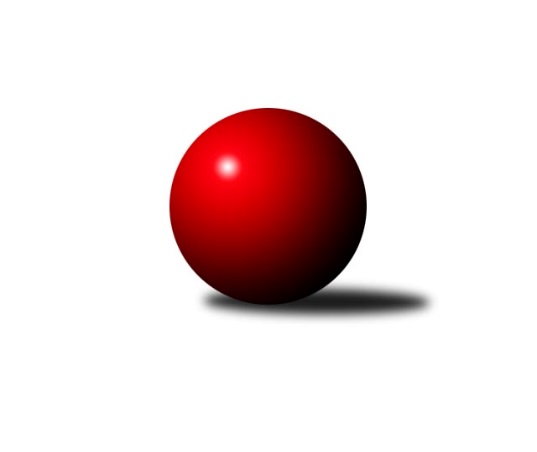 Č.1Ročník 2022/2023	26.5.2024 Východočeská soutěž skupina B 2022/2023Statistika 1. kolaTabulka družstev:		družstvo	záp	výh	rem	proh	skore	sety	průměr	body	plné	dorážka	chyby	1.	SKPK DONAP H. Králové B	1	1	0	0	8 : 4 	(2.0 : 0.0)	1785	2	1209	576	26	2.	SKK Třebechovice p/O B	1	1	0	0	8 : 4 	(0.0 : 2.0)	1555	2	1095	460	44	3.	SKK Náchod C	0	0	0	0	0 : 0 	(0.0 : 0.0)	0	0	0	0	0	4.	HC Březovice	0	0	0	0	0 : 0 	(0.0 : 0.0)	0	0	0	0	0	5.	SKK Náchod D	0	0	0	0	0 : 0 	(0.0 : 0.0)	0	0	0	0	0	6.	KK Zalabák Smiřice C	0	0	0	0	0 : 0 	(0.0 : 0.0)	0	0	0	0	0	7.	SKPK DONAP H. Králové C	1	0	0	1	4 : 8 	(0.0 : 2.0)	1673	0	1193	480	41	8.	SKK Jičín C	1	0	0	1	4 : 8 	(2.0 : 0.0)	1552	0	1114	438	51Tabulka doma:		družstvo	záp	výh	rem	proh	skore	sety	průměr	body	maximum	minimum	1.	SKPK DONAP H. Králové B	1	1	0	0	8 : 4 	(2.0 : 0.0)	1785	2	1785	1785	2.	SKK Třebechovice p/O B	1	1	0	0	8 : 4 	(0.0 : 2.0)	1555	2	1555	1555	3.	HC Březovice	0	0	0	0	0 : 0 	(0.0 : 0.0)	0	0	0	0	4.	SKK Náchod C	0	0	0	0	0 : 0 	(0.0 : 0.0)	0	0	0	0	5.	SKPK DONAP H. Králové C	0	0	0	0	0 : 0 	(0.0 : 0.0)	0	0	0	0	6.	SKK Náchod D	0	0	0	0	0 : 0 	(0.0 : 0.0)	0	0	0	0	7.	SKK Jičín C	0	0	0	0	0 : 0 	(0.0 : 0.0)	0	0	0	0	8.	KK Zalabák Smiřice C	0	0	0	0	0 : 0 	(0.0 : 0.0)	0	0	0	0Tabulka venku:		družstvo	záp	výh	rem	proh	skore	sety	průměr	body	maximum	minimum	1.	HC Březovice	0	0	0	0	0 : 0 	(0.0 : 0.0)	0	0	0	0	2.	SKK Náchod C	0	0	0	0	0 : 0 	(0.0 : 0.0)	0	0	0	0	3.	SKK Třebechovice p/O B	0	0	0	0	0 : 0 	(0.0 : 0.0)	0	0	0	0	4.	SKPK DONAP H. Králové B	0	0	0	0	0 : 0 	(0.0 : 0.0)	0	0	0	0	5.	SKK Náchod D	0	0	0	0	0 : 0 	(0.0 : 0.0)	0	0	0	0	6.	KK Zalabák Smiřice C	0	0	0	0	0 : 0 	(0.0 : 0.0)	0	0	0	0	7.	SKPK DONAP H. Králové C	1	0	0	1	4 : 8 	(0.0 : 2.0)	1673	0	1673	1673	8.	SKK Jičín C	1	0	0	1	4 : 8 	(2.0 : 0.0)	1552	0	1552	1552Tabulka podzimní části:		družstvo	záp	výh	rem	proh	skore	sety	průměr	body	doma	venku	1.	SKPK DONAP H. Králové B	1	1	0	0	8 : 4 	(2.0 : 0.0)	1785	2 	1 	0 	0 	0 	0 	0	2.	SKK Třebechovice p/O B	1	1	0	0	8 : 4 	(0.0 : 2.0)	1555	2 	1 	0 	0 	0 	0 	0	3.	SKK Náchod C	0	0	0	0	0 : 0 	(0.0 : 0.0)	0	0 	0 	0 	0 	0 	0 	0	4.	HC Březovice	0	0	0	0	0 : 0 	(0.0 : 0.0)	0	0 	0 	0 	0 	0 	0 	0	5.	SKK Náchod D	0	0	0	0	0 : 0 	(0.0 : 0.0)	0	0 	0 	0 	0 	0 	0 	0	6.	KK Zalabák Smiřice C	0	0	0	0	0 : 0 	(0.0 : 0.0)	0	0 	0 	0 	0 	0 	0 	0	7.	SKPK DONAP H. Králové C	1	0	0	1	4 : 8 	(0.0 : 2.0)	1673	0 	0 	0 	0 	0 	0 	1	8.	SKK Jičín C	1	0	0	1	4 : 8 	(2.0 : 0.0)	1552	0 	0 	0 	0 	0 	0 	1Tabulka jarní části:		družstvo	záp	výh	rem	proh	skore	sety	průměr	body	doma	venku	1.	SKPK DONAP H. Králové C	0	0	0	0	0 : 0 	(0.0 : 0.0)	0	0 	0 	0 	0 	0 	0 	0 	2.	HC Březovice	0	0	0	0	0 : 0 	(0.0 : 0.0)	0	0 	0 	0 	0 	0 	0 	0 	3.	SKK Náchod C	0	0	0	0	0 : 0 	(0.0 : 0.0)	0	0 	0 	0 	0 	0 	0 	0 	4.	SKK Třebechovice p/O B	0	0	0	0	0 : 0 	(0.0 : 0.0)	0	0 	0 	0 	0 	0 	0 	0 	5.	SKPK DONAP H. Králové B	0	0	0	0	0 : 0 	(0.0 : 0.0)	0	0 	0 	0 	0 	0 	0 	0 	6.	SKK Náchod D	0	0	0	0	0 : 0 	(0.0 : 0.0)	0	0 	0 	0 	0 	0 	0 	0 	7.	KK Zalabák Smiřice C	0	0	0	0	0 : 0 	(0.0 : 0.0)	0	0 	0 	0 	0 	0 	0 	0 	8.	SKK Jičín C	0	0	0	0	0 : 0 	(0.0 : 0.0)	0	0 	0 	0 	0 	0 	0 	0 Zisk bodů pro družstvo:		jméno hráče	družstvo	body	zápasy	v %	dílčí body	sety	v %	1.	Josef Pardubský 	SKPK DONAP H. Králové B 	2	/	1	(100%)		/		(%)	2.	Vladimír Řeháček 	SKK Jičín C 	2	/	1	(100%)		/		(%)	3.	Jonáš Bezdíček 	SKPK DONAP H. Králové C 	2	/	1	(100%)		/		(%)	4.	Jaroslav Gütler 	SKPK DONAP H. Králové B 	2	/	1	(100%)		/		(%)	5.	Denis Džbánek 	SKPK DONAP H. Králové C 	2	/	1	(100%)		/		(%)	6.	Tomáš Pavlata 	SKK Jičín C 	2	/	1	(100%)		/		(%)	7.	Petr Březina 	SKK Třebechovice p/O B 	2	/	1	(100%)		/		(%)	8.	Oldřich Motyčka 	SKK Třebechovice p/O B 	2	/	1	(100%)		/		(%)	9.	Jiří Prokop 	SKPK DONAP H. Králové B 	0	/	1	(0%)		/		(%)	10.	Bohuslav Trejtnar 	SKPK DONAP H. Králové C 	0	/	1	(0%)		/		(%)	11.	František Čermák 	SKK Jičín C 	0	/	1	(0%)		/		(%)	12.	Irena Šrajerová 	SKPK DONAP H. Králové B 	0	/	1	(0%)		/		(%)	13.	Luděk Vohralík 	SKK Třebechovice p/O B 	0	/	1	(0%)		/		(%)	14.	Miroslav Langr 	SKK Jičín C 	0	/	1	(0%)		/		(%)	15.	Filip Petera 	SKK Třebechovice p/O B 	0	/	1	(0%)		/		(%)	16.	Roman Klíma 	SKPK DONAP H. Králové C 	0	/	1	(0%)		/		(%)Průměry na kuželnách:		kuželna	průměr	plné	dorážka	chyby	výkon na hráče	1.	Hradec Králové, 1-4	1729	1201	528	33.5	(432.3)	2.	SKK Nachod, 1-4	1719	1198	521	32.0	(429.9)	3.	Třebechovice, 1-2	1553	1104	449	47.5	(388.4)	4.	Březovice, 1-2	1468	1062	406	52.5	(367.0)Nejlepší výkony na kuželnách:Hradec Králové, 1-4SKPK DONAP H. Králové B	1785	1. kolo	Jaroslav Gütler 	SKPK DONAP H. Králové B	492	1. koloSKPK DONAP H. Králové C	1673	1. kolo	Josef Pardubský 	SKPK DONAP H. Králové B	477	1. kolo		. kolo	Denis Džbánek 	SKPK DONAP H. Králové C	442	1. kolo		. kolo	Jonáš Bezdíček 	SKPK DONAP H. Králové C	425	1. kolo		. kolo	Jiří Prokop 	SKPK DONAP H. Králové B	421	1. kolo		. kolo	Bohuslav Trejtnar 	SKPK DONAP H. Králové C	405	1. kolo		. kolo	Roman Klíma 	SKPK DONAP H. Králové C	401	1. kolo		. kolo	Irena Šrajerová 	SKPK DONAP H. Králové B	395	1. koloSKK Nachod, 1-4SKK Náchod D	1793	1. kolo	Jiří Tesař 	SKK Náchod D	476	1. koloSKK Náchod C	1646	1. kolo	Miloš Voleský 	SKK Náchod D	450	1. kolo		. kolo	Jaroslav Dlohoška 	SKK Náchod D	438	1. kolo		. kolo	Milan Hurdálek 	SKK Náchod C	435	1. kolo		. kolo	Milena Mankovecká 	SKK Náchod D	429	1. kolo		. kolo	Miroslav Hejnyš 	SKK Náchod C	429	1. kolo		. kolo	Jiří Doucha st.	SKK Náchod C	393	1. kolo		. kolo	Antonín Martinec 	SKK Náchod C	389	1. koloTřebechovice, 1-2SKK Třebechovice p/O B	1555	1. kolo	Oldřich Motyčka 	SKK Třebechovice p/O B	438	1. koloSKK Jičín C	1552	1. kolo	Tomáš Pavlata 	SKK Jičín C	437	1. kolo		. kolo	Vladimír Řeháček 	SKK Jičín C	405	1. kolo		. kolo	Petr Březina 	SKK Třebechovice p/O B	403	1. kolo		. kolo	Filip Petera 	SKK Třebechovice p/O B	375	1. kolo		. kolo	František Čermák 	SKK Jičín C	363	1. kolo		. kolo	Miroslav Langr 	SKK Jičín C	347	1. kolo		. kolo	Luděk Vohralík 	SKK Třebechovice p/O B	339	1. koloBřezovice, 1-2HC Březovice 	1545	1. kolo	Vratislav Fikar 	HC Březovice 	416	1. koloKK Zalabák Smiřice C	1391	1. kolo	Jaroslav Hažva 	KK Zalabák Smiřice C	406	1. kolo		. kolo	Luděk Sukup 	KK Zalabák Smiřice C	384	1. kolo		. kolo	Petr Slavík 	HC Březovice 	383	1. kolo		. kolo	Jiří Hakl 	HC Březovice 	377	1. kolo		. kolo	Miloš Čížek 	HC Březovice 	369	1. kolo		. kolo	Václav Prokop 	KK Zalabák Smiřice C	312	1. kolo		. kolo	Milan Seidl 	KK Zalabák Smiřice C	289	1. koloČetnost výsledků:	8.0 : 4.0	3x	2.0 : 10.0	1x